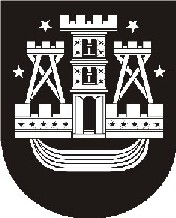 KLAIPĖDOS MIESTO SAVIVALDYBĖS TARYBASPRENDIMASDĖL KULTŪROS IR MENO TARYBOS SUDĖTIES PATVIRTINIMO2013 m. gruodžio 18 d. Nr. T2-323KlaipėdaVadovaudamasi Lietuvos Respublikos vietos savivaldos įstatymo (Žin., 1994, Nr. 55-1049; 2008, Nr. 113-4290; 2010, Nr. 86-4525) 16 straipsnio 2 dalies 6 punktu ir 18 straipsnio 1 dalimi ir Kultūros ir meno tarybos nuostatų, patvirtintų Klaipėdos miesto savivaldybės tarybos 2004 m. gegužės 27 d. sprendimu Nr. 1-217 (Klaipėdos miesto savivaldybės tarybos 2012 m. balandžio 26 d. sprendimo Nr. T2-110 redakcija), 7 ir 8 punktais, Klaipėdos miesto savivaldybės taryba nusprendžia:1. Patvirtinti šios sudėties Kultūros ir meno tarybą: Liudas Andrikis, Meno kūrėjų sąjungos tarybos narys;Isroildžon Baroti, Klaipėdos apskrities dailininkų sąjungos pirmininko pavaduotojas;Goda Giedraitytė, menotyrininkė, kultūros vadybininkė; Virginija Kairienė, Žemaitijos rašytojų bendrijos pirmininkė;Gediminas Pranckūnas, Klaipėdos dramos teatro vadovas;Agnija Šeiko-Sarulienė, menininkų grupės „Žuvies akis“ pirmininkė;Nijolė Sliužinskienė, Klaipėdos miesto savivaldybės etnokultūros centro direktorė;Nemira Trakumienė, Klaipėdos miesto savivaldybės kultūros centro Žvejų rūmų direktoriaus pavaduotoja;Alfonsas Vildžiūnas, Klaipėdos miesto savivaldybės koncertinės įstaigos Klaipėdos koncertų salės choro „Aukuras“ meno vadovas;Romandas Žiubrys, VšĮ „Klaipėdos šventės“ direktorius;Nerijus Čapas, Klaipėdos miesto savivaldybės tarybos Socialinių reikalų komiteto narys.2. Pripažinti netekusiais galios:2.1. Klaipėdos miesto savivaldybės tarybos 2011 m. spalio 27 d. sprendimo Nr. T2-348 „Dėl Kultūros ir meno tarybos sudėties patvirtinimo“ 1 punktą;2.2. Klaipėdos miesto savivaldybės tarybos 2011 m. lapkričio 24 d. sprendimą Nr. T2-358 „Dėl Kultūros ir meno tarybos pirmininko patvirtinimo“;2.3. Klaipėdos miesto savivaldybės tarybos 2012 m. balandžio 26 d. sprendimą Nr. T2-109 „Dėl Klaipėdos miesto savivaldybės tarybos 2011 m. spalio 27 d. sprendimo Nr. T2-348 „Dėl Kultūros ir meno tarybos sudėties patvirtinimo“ pakeitimo“.Savivaldybės meras 